WOJSKOWA   AKADEMIA   TECHNICZNALABORATORIUM WPROWADZENIE DO AUTOMATYKISPRAWOZDANIEZPRACY   LABORATORYJNEJNR 1Zadania:Podczas zajęć laboratoryjnych należało wykonać zadania o poniższej treści:Zapisać swoje inicjały w formie 4 ostatnich (najmniej znaczących) bitów kodu ASCII dla każdego znaku, a następnie zaprojektować układ, w którym po naciśnięciu pierwszego przycisku spowoduje „zapalenie się” wyjść, które będą odpowiadały ostatnim 4 bitom pierwszej litery imienia, a po naciśnięciu drugiego przycisku – na wyjściu pojawią się sygnały, które będą symbolizować ostatnie 4 bity pierwszej litery nazwiska w kodzie ASCIIDrugie zadanie polegało również na ostatnich 4 bitach pierwszej litery imienia i nazwiska zapisanej w kodzie ASCII oraz zaprojektowaniu układu, który po uaktywnieniu wejść w sekwencji odpowiadającej wartością 4 ostatnich bitów pierwszej litery imienia powinien „zapalić” wyjście nr 1 i analogicznie po uaktywnieniu wejść jako sekwencję 4 ostatnich bitów pierwszej litery nazwiska „zapali” wyjście numer 2.AplikacjaDo realizacji powyższych zadań używałem aplikacji LOGO! Soft v.2. Pliki programów wysłałem prowadzącemu drogą mailową.Kodowanie inicjałówW moim przypadku operowałem połowicznie ze swoich znaków, gdyż 4 najmniej znaczące bity z litery P to 0000. Literkę P zastąpiłem literą dźwiękową ją naśladującą - B.Kod ASCII dla litery G wynosi odpowiednio: (71)10  (47)16 (0100 0111)2, a więc 4 najmniej znaczące bity w tym przypadku to sekwencja: 0111Kod ASCII dla litery B wynosi odpowiednio: (66)10  (42)16 (0100 0010)2, a więc 4 najmniej znaczące bity w tym przypadku to sekwencja: 0010Tabela prawdy dla zadania a)Zapis funkcji dla zadania a)Schemat blokowy dla zadania a)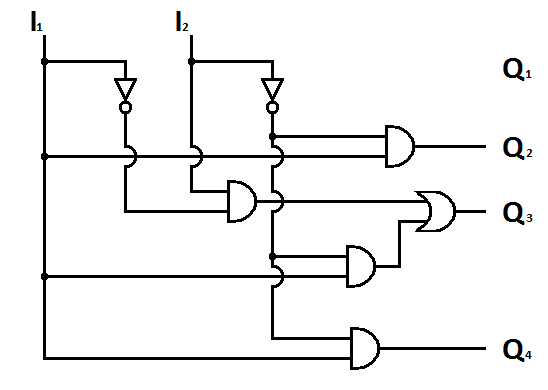 Tabela prawdy dla zadania b)Zapis funkcji dla zadania b)Schemat blokowy dla zadania b)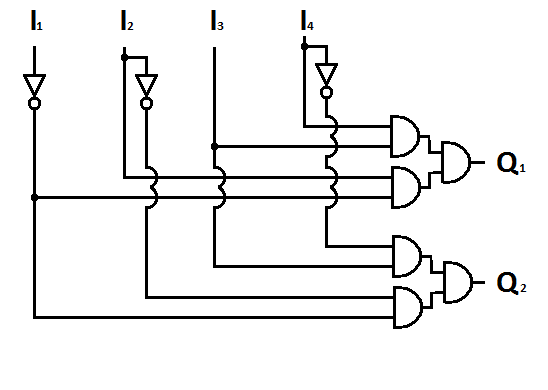 6.	WnioskiPodsumowując: wszystkie zadania z pkt. 1.1 zostały przeze mnie pomyślnie zrealizowane. Aplikacja LOGO!Soft umożliwia nam zaprojektowanie układów sterujących. Warto zauważyć, że projektowanie takiego układu sterującego zaczynamy od jego wyjścia, a nie od wejścia. Ponadto zwrócić uwagę, że niektóre bramki wymagają uziemienia jedno z 3 wejść poprzez nadanie mu sygnału X. Temat:Programowanie sterowników – komunikacja z użytkownikiem z poziomu pulpitu operatorskiegoI1I2Q1Q2Q3Q4100111010010110000000000I1I2I3I4Q1Q2011110001001Pozostałe 14 kombinacjiPozostałe 14 kombinacjiPozostałe 14 kombinacjiPozostałe 14 kombinacji00